Избежать насилия можно.Для этого надо лишь правильно оценить ситуацию и принять правильное решение.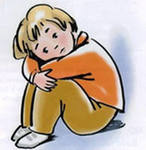 Рекомендации по профилактике жестокого обращения в отношении несовершеннолетних.Не стоит требовать от ребенка невозможного или трудновыполнимого. Вместо этого необходимо посмотреть, что нужно изменить в окружающей обстановке.Чтобы избежать агрессивного поведения и возникновения конфликтов, необходимо соразмерять собственные ожидания с возможностями ребенка.С детьми стоит разговаривать спокойно, необходимо описывать им свои чувства.Ни в коем случае нельзя прибегать к крику (крик всегда раздражает и пугает детей). Крик говорит о бессилии и невозможности справиться с ситуацией (и ребенок это прекрасно осознает).Нельзя унижать и обзывать ребенка.Стоит научиться слушать детей, интересоваться их чувствами.«Нет», значит «нет». Необходимо четко объяснить ребенку причину отказа и отстаивать свою позицию.Стоит научиться говорить «нет» твердо и спокойно. Без эмоций.Если ребенок пытается манипулировать, необходимо просто перестать с ним разговаривать, при этом оставаться спокойным.Самое главное – терпение! Именно в терпении заключается мудрость и проявляется любовь к ребенку.Памятка для взрослых.Вы никогда не должны забывать, что ребенок учится делать те вещи, которым Вы его учите!Если дети живут во враждебности, они учатся биться.Если дети живут со страхом, они учатся бояться.Если дети живут с насмешкой,  они учатся быть боязливыми.Если дети живут с завистью, они учатся разочарованию.Если дети живут с поощрением, они учатся доверию.Если детей учат делиться, они учатся быть щедрыми.Если дети живут в честности, они учатся быть правдивыми.Если дети живут в справедливости, они учатся быть справедливыми.Если дети живут в доброте и вежливости, они учатся уважать.Если дети живут в дружелюбности, они учатся понимать, что мир прекрасен.А в какой обстановке живет ваш ребенок?